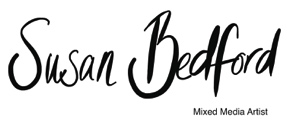 Thank you for choosing to order.  Please complete the details below so that I can process your order efficiently.  Once I have received your request, I will contact you to advise of any issues and send you a PayPal link to make payment securely or details for online BACS transfer.  
If you have any questions beforehand, please email me at: 
art.susanbedford@yahoo.comNameShipping AddressContact NumberEmail AddressItem Artwork/Design NameQuantitySize
With Cushion
Yes/NoPriceTotalTerms & ConditionsTerms & ConditionsTerms & ConditionsOrder ValueImmediate purchases can be made from items in stock with no minimum.New orders for cushions, coasters and mugs must reach a minimum of £100.  Immediate purchases can be made from items in stock with no minimum.New orders for cushions, coasters and mugs must reach a minimum of £100.  TimingsExisting artworks will only require packaging and postage time.
Orders for new printed items such as cushions, mugs and coasters can take up to six weeks to allow for printing and making schedules with the printer I use in Manchester.
For commissioned artworks you will be given a time estimate when ordering. Existing artworks will only require packaging and postage time.
Orders for new printed items such as cushions, mugs and coasters can take up to six weeks to allow for printing and making schedules with the printer I use in Manchester.
For commissioned artworks you will be given a time estimate when ordering. Returns & Shipping for cards, prints, cushions, mugs, jewellery.Within 14 days in original condition.  New print orders of cushions, mugs and coasters are tailor-made and therefore only refunded where items are faulty.Within 14 days in original condition.  New print orders of cushions, mugs and coasters are tailor-made and therefore only refunded where items are faulty.Returns & Shipping for cards, prints, cushions, mugs, jewellery.Shipping to UK is free for orders over £100 or from £2 to £8 if below.
Shipping to channel Islands is free for orders over £200 or £5 to £10 if belowInternational shipping varies according to destination. Please ask for details.Shipping to UK is free for orders over £100 or from £2 to £8 if below.
Shipping to channel Islands is free for orders over £200 or £5 to £10 if belowInternational shipping varies according to destination. Please ask for details.Tracked shipping for artworks.Shipping prices vary for original artworks according to weight, packaging type and destination. UK delivery and installation service available.  Please ask for details.Shipping prices vary for original artworks according to weight, packaging type and destination. UK delivery and installation service available.  Please ask for details.Please sign to confirm that you have read and understand the terms and conditions and email your completed form to art.susanbedford@yahoo.comPlease sign to confirm that you have read and understand the terms and conditions and email your completed form to art.susanbedford@yahoo.comSignature